   ΘΕΜΑ: «ΠΡΟΣΚΛΗΣΗ ΕΚΔΗΛΩΣΗΣ ΕΝΔΙΑΦΕΡΟΝΤΟΣ ΓΙΑ ΠΡΑΓΜΑΤΟΠΟΙΗΣΗ ΕΚΠΑΙΔΕΥΤΙΚΗΣ ΕΠΙΣΚΕΨΗΣ ΣΤΑ ΙΩΑΝΝΙΝΑ»ΣΧΕΤ: 33120/ΓΔ4/2017 Υ.Α (ΦΕΚ 681/τ. Β΄/06-03-2017)Το σχολείο μας προτίθεται να πραγματοποιήσει εκπαιδευτική επίσκεψη  στα Ιωάννινα, στις 9/3/2018 (ώρα αναχώρησης 08:30 – επιστροφή 17:00). Θα συμμετάσχουν εβδομήντα  70 μαθητές και  οκτώ (08) συνοδοί καθηγητές.Προκειμένου και σύμφωνα με την κείμενη νομοθεσία να επιλεγεί το ταξιδιωτικό γραφείο που θα οργανώσει την παραπάνω εκπαιδευτική επίσκεψη, παρακαλούμε να μας αποστείλετε - σε περίπτωση που ενδιαφέρεστε – μέχρι  την Πέμπτη 22/2/2018 και ώρα 11:00 στο σχολείο (ταχυδρομικώς ή με οποιοδήποτε άλλο τρόπο) κλειστή προσφορά. Εκπρόθεσμες προσφορές δεν θα  ληφθούν υπόψη. Με την προσφορά θα πρέπει να υπάρχει  και υπεύθυνη δήλωση ότι το πρακτορείο διαθέτει ειδικό σήμα λειτουργίας, το οποίο βρίσκεται σε ισχύ. Επιθυμούμε:Τo λεωφορείο  να είναι στη διάθεσή μας για την πραγματοποίηση των μετακινήσεων καθ’ όλη τη διάρκεια της επίσκεψης.Ασφάλεια αστικής ευθύνης.Στο πρόγραμμα  να περιλαμβάνονται οπωσδήποτε οι παρακάτω τόποι των επισκέψεων:Μουσείο ΒρέλληΠανεπιστήμιο Ιωαννίνων (Τμήμα Χημείας)Μουσείο ΑργυροτεχνίαςΒυζαντινό Μουσείο Σημειώνουμε ότι :Οι προσφορές θα ανοιχτούν όπως προβλέπει ο νόμος την ίδια μέρα ενώπιον επιτροπής καθηγητών, αντιπροσώπων των μαθητών και του Συλλόγου Γονέων και Κηδεμόνων.Θα πρέπει να αναφέρεται η τελική συνολική τιμή της εκδρομής και η επιβάρυνση ανά μαθητή.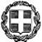 ΕΛΛΗΝΙΚΗ ΔΗΜΟΚΡΑΤΙΑΥΠΟΥΡΓΕΙΟ ΠΑΙΔΕΙΑΣ, ΕΡΕΥΝΑΣ ΚΑΙ ΘΡΗΣΚΕΥΜΑΤΩΝ ----ΠΕΡΙΦΕΡΕΙΑΚΗ Δ/ΝΣΗ Π. & Δ. ΕΚΠ/ΣΗΣ ΗΠΕΙΡΟΥ----Δ/ΝΣΗ ΔΕΥΤΕΡΟΒΑΘΜΙΑΣ ΕΚΠΑΙΔΕΥΣΗΣ ΑΡΤΑΣ----                             ΓΥΜΝΑΣΙΟ ΠΕΤΑ----Ταχ. Δ/νση: ΠέταΤ.Κ. – Πόλη:47200 – Πέτα ΆρταςΙστοσελίδα: gym-peta.art.sch.grEmail: mail@gym-peta.art.sch.grΠληροφορίες: Καραγιάννη ΕυφημίαΤηλέφωνο:2681083207FAX: 2681083207Πέτα, 16/2/2018Αρ. Πρωτ.: 47ΕΛΛΗΝΙΚΗ ΔΗΜΟΚΡΑΤΙΑΥΠΟΥΡΓΕΙΟ ΠΑΙΔΕΙΑΣ, ΕΡΕΥΝΑΣ ΚΑΙ ΘΡΗΣΚΕΥΜΑΤΩΝ ----ΠΕΡΙΦΕΡΕΙΑΚΗ Δ/ΝΣΗ Π. & Δ. ΕΚΠ/ΣΗΣ ΗΠΕΙΡΟΥ----Δ/ΝΣΗ ΔΕΥΤΕΡΟΒΑΘΜΙΑΣ ΕΚΠΑΙΔΕΥΣΗΣ ΑΡΤΑΣ----                             ΓΥΜΝΑΣΙΟ ΠΕΤΑ----Ταχ. Δ/νση: ΠέταΤ.Κ. – Πόλη:47200 – Πέτα ΆρταςΙστοσελίδα: gym-peta.art.sch.grEmail: mail@gym-peta.art.sch.grΠληροφορίες: Καραγιάννη ΕυφημίαΤηλέφωνο:2681083207FAX: 2681083207ΕΛΛΗΝΙΚΗ ΔΗΜΟΚΡΑΤΙΑΥΠΟΥΡΓΕΙΟ ΠΑΙΔΕΙΑΣ, ΕΡΕΥΝΑΣ ΚΑΙ ΘΡΗΣΚΕΥΜΑΤΩΝ ----ΠΕΡΙΦΕΡΕΙΑΚΗ Δ/ΝΣΗ Π. & Δ. ΕΚΠ/ΣΗΣ ΗΠΕΙΡΟΥ----Δ/ΝΣΗ ΔΕΥΤΕΡΟΒΑΘΜΙΑΣ ΕΚΠΑΙΔΕΥΣΗΣ ΑΡΤΑΣ----                             ΓΥΜΝΑΣΙΟ ΠΕΤΑ----Ταχ. Δ/νση: ΠέταΤ.Κ. – Πόλη:47200 – Πέτα ΆρταςΙστοσελίδα: gym-peta.art.sch.grEmail: mail@gym-peta.art.sch.grΠληροφορίες: Καραγιάννη ΕυφημίαΤηλέφωνο:2681083207FAX: 2681083207ΠΡΟΣΤΑΞΙΔΙΩΤΙΚΑ ΓΡΑΦΕΙΑΗ ΔιευθύντριαΚαραγιάννη Ευφημία